муниципальное бюджетное дошкольное образовательное учреждение «Детский  сад № 102 общеразвивающего вида с приоритетным осуществлением деятельности по социально-личностному направлению развития детей»660028  г. Красноярск  ул. Мечникова, 41а , тел. 298-26-66,660028  г. Красноярск  ул. Новая Заря, 33, тел. 298-48-60Электронная почта: sad102krsk@mail.ruСайт: http://krasdetsad102.ruМетодические рекомендации по использованию дидактического пособия «Цветной фетр» для познавательного и речевого развития детей раннего возраста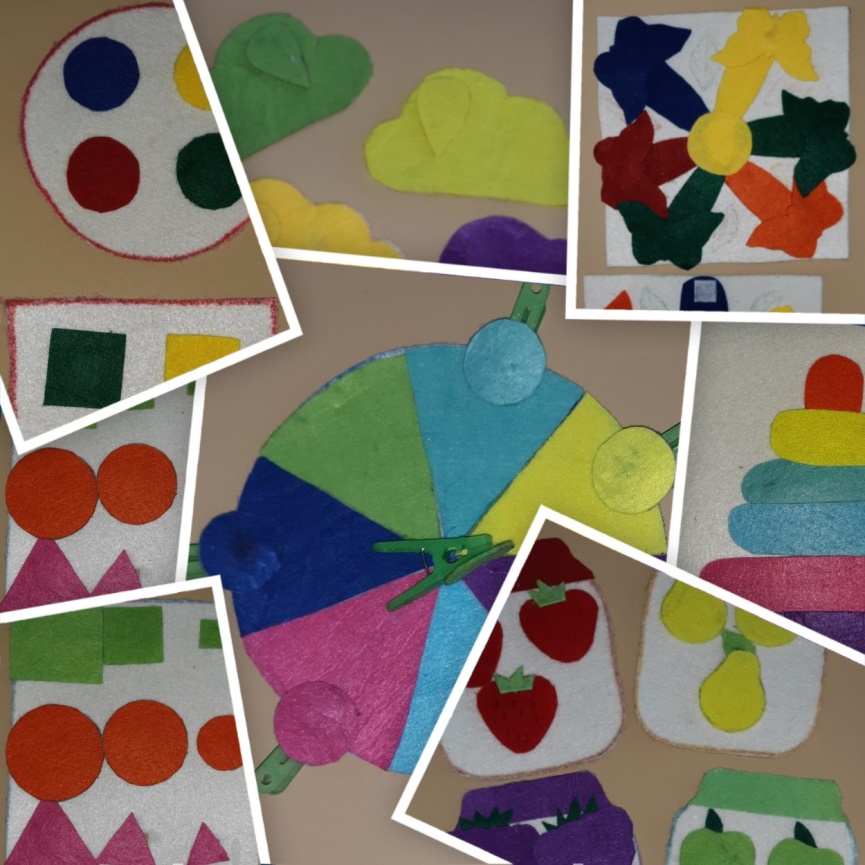                          Автор:  Вяткина Ольга Васильевна,                                                         воспитатель высшей квалификационной  категории МБДОУ №102Красноярск, 2020гПояснительная записка:АктуальностьСенсорное развитие ребенка с первых дней его жизни -это залог  успеха в разных видов деятельности, формирования различных его способностей, готовности ребенка в дальнейшем к школьному обучению. От сенсорного воспитания, то есть от того, насколько совершенно ребенок слышит, видит, осязает окружающее, зависит успешность умственного, физического, эстетического воспитания. Поэтому важно, чтобы сенсорное воспитание планомерно и систематически включалось во все моменты жизни ребенка, Сенсорное развитие ребёнка — это развитие его восприятия и формирование представлений о внешних свойствах предметов; их цвете, форме, величине, положении в пространстве и т.д.  В процессе знакомства  детей с различными свойствами предметов, не следует добиваться запоминания и употребления их названий. Главная задача, чтобы ребёнок во время действия с предметами, умел учитывать их свойства. Ведущим видом деятельности и основой становления ребёнка до трёх лет является предметная игра.В соответствии с ФГОС ДО сенсорное развитие в образовательных областях происходит:Познавательное развитие –через освоение сенсорных представлений о цвете, величине, формы предметов, части и целом.Речевое развитие  -через активацию словарного запасаХудожественно –эстетическое развитие –через восприятие, художественного вкусаСоциально –коммуникативное развитие –через взаимодействие ребенка со сверстниками и взрослым в процессе игр с дидактическими пособиямиФизическое развитие- через развитие мелкой моторики рук.Значение сенсорного воспитания очень высоко т.к.  является основой для интеллектуального развития и  развития воображения.Обеспечивает усвоение сенсорных эталонов.Развивает наблюдательность, внимание. Влияет на развитие зрительной, слуховой памяти.Оказывает влияние словарный  запас ребенкаДает ребенку возможность овладеть способами предметно-познавательной деятельности,Сенсорное воспитание можно осуществлять через разные формы работы:- образовательную деятельность- игры – экспериментирования- художественное творчество- наблюдение- дидактические игрыВсе чаще и чаще у детей в детском саду пользуются популярностью игры и игрушки, сделанные своими руками. Среди таких игр выделаются пособия, игры и даже книги, сшитые из фетра.Почему именно фетр? Пособия из этого материала способны привлечь внимание ребенка. Удивить и заинтересовать игрой. Это безопасный, теплый и приятный на ощупь материал. Так же он очень удобен при создании дидактических пособий и игр. Для ребенка игрушка, сделанная своими руками, становится самой любимой. Игры из фетра  привлекают внимание детей своей яркостью, фактурой, мобильностью,  многофункциональностью, простотой в использовании, разнообразием содержания. Игры и занятия с пособиями из фетра формируют различные познавательные и речевые функции –восприятие, внимание, память, речь, развивают мелкую моторику, творческие способности. Цель и задачи дидактического пособияЦель: Развитие сенсорных способностей и мелкой моторики пальцев рук, развитие связной речи у детей раннего возраста.Задачи: Закреплять знания детей о цвете, величине, геометрических фигурах.Развивать мелкую моторику пальцев рук.Развивать зрительное восприятие, внимание, память.Формировать у детей понятие один-много, маленький- большой.Воспитывать бережное отношение  к изготовленным своими руками пособиям.Дидактическое пособие в интерьере группы МБДОУ.Чтобы организовать развивающую предметно-пространственную среду с учётом возрастных особенностей детей и создать условия для упражнений в практической деятельности, сенсорного развития, математических представлений и знакомство с окружающим миром требуется немало усилий, в том числе и в изготовлении игр и дидактических пособий своими руками. Для активации у детей сенсорных основ познания, формирование у малышей правильного использования разных органов чувств, для получения информации об окружающем мире: зрение, обоняние, слух, тактильные ощущения, воспитателю необходимо организовать разнообразную деятельность детей с предметами, игрушками и объектами нас окружающими. Дидактическое пособие «Цветной фетр» является неотъемлемой частью развивающей предметно-пространственной среды группы и дает возможность развивать детей в различных областях образовательной деятельности. Ожидаемые результаты использования дидактического пособия «Цветной фетр»Для детейРазвиты сенсорные навыки о цвете, форме, величине предметов, Развита мелкая моторика пальцев рук, зрительное и тактильное           восприятие, внимание, память, речь.Сформировано умение различать и называть цвета и формы предметов.Обогащен активный словарь; развито словесно - логическое мышление.Улучшилась память, внимание, восприятие, Развились творческие способности.Для педагоговСоздание и обогащение центра по сенсорному развитию детейИзучение педагогами вопросов по развитию сенсорных способностей детей раннего возрастаНакопление опыта в создании дидактических пособийПередача опыта педагогами в организации сенсорного развития детей раннего возраста.Для родителейПривлечение родителей к совместному изготовлению игр из фетра и других дидактических пособийПовышение родительского опыта в совместных играх с детьмиОписание изготовления дидактического пособия «Цветной фетр»Дидактическое пособие «Цветной фетр» изготовлено из следующих материалов:Основа для изготовления  игр-куски линолеума, нарезанные нужной формыФетр разных оттенков (Зеленый, красный, желтый, синий,
 фиолетовый, салатовый, голубой и др.)Текстильная застежка (липучка) для соединения фигур с основойКлей-пистолет горячий, ножницы, линейка, простой карандаш, трафареты геометрических фигур и насекомых.Этапы изготовления пособияОпределить какие игры изготовить.Нарезать из линолеума основу нужных размеров и формы.Для каждой отдельной игры из фетра вырезать нужные детали.Липучку разрезать на квадратики и приклеить горячим клеевым пистолетом к основе и деталям из фетра, для последующего их соединения. Область применения дидактического пособияДидактическое пособие «Цветной фетр» может применятся в дидактических и развивающих играх, педагог может с применить ее в непосредственно образовательной деятельности в играх по сенсорики и играх по речевому развитию, при совместных играх детей и взрослых, при индивидуальной работы с ребенком, самостоятельной деятельности детей.Список игр дидактического пособия «Цветной фетр»«Капелька и тучка»Цель игры: Развитие умений группировать предметы по цвету.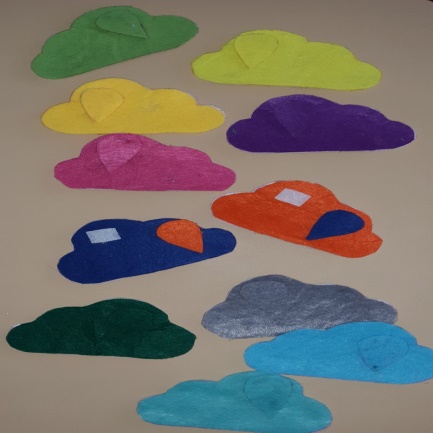 Ход игры: Предложить ребенку назвать какого цвета капелька и  найти тучку такого же цвета. Прилепить к тучке капельку.«Бабочки улетели, бабочки прилетели»Цель игры: Развитие умений находить лепесток для бабочки  определенного цвета.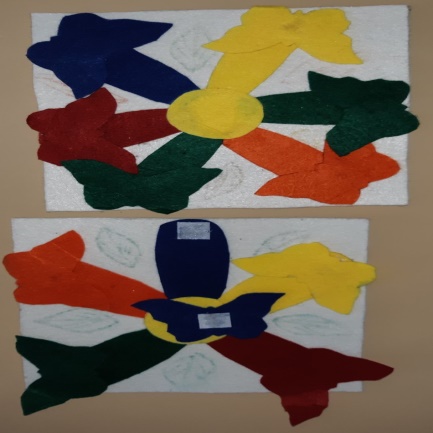 Ход игры: Бабочки перепутали свои домики-лепестки. Детям предложить помочь бабочкам найти свой домик. Разложить их по лепесткам такого цвета, как бабочки.«Варим компот»Цель игры: Квалифицировать фрукты по виду, выучить их названия, форму и цвет. Правильно поместить  фрукты в баночку нужного цвета.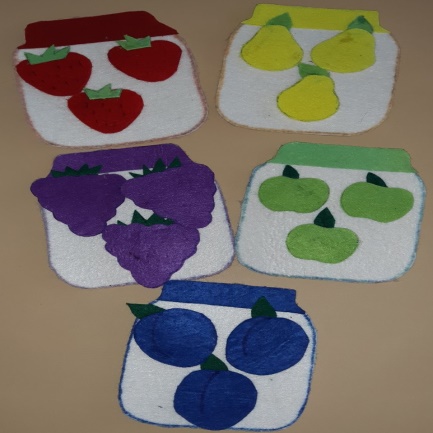 Ход игры: В начале игры взрослый с детьми называют какие это фрукты и ягоды,
 определяют из цвет и форма. Взрослый                       предлагает детям поместить фрукт в нужную баночку.«Веселые прищепки»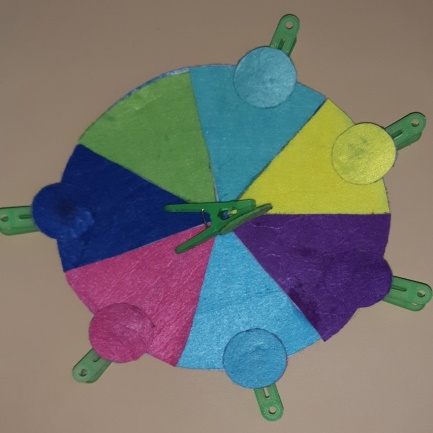 Цель игры: Развитие мелкой моторики пальцев рук, формирование тактильных ощущений и умений называть цвета.Ход игры: Вначале игры дети должны освоить работу с прищепками (открывать- закрывать). Затем воспитатель просит назвать каким цветом кружочек на каждой прищепки, прицепить ее на часть большого круга такого же цвета. «Домики для  фигур»Цель игры: Формирование знаний о фигурах, развитие связной речи (назвать фигуру, какого она цвета и найти для нее «Домик»)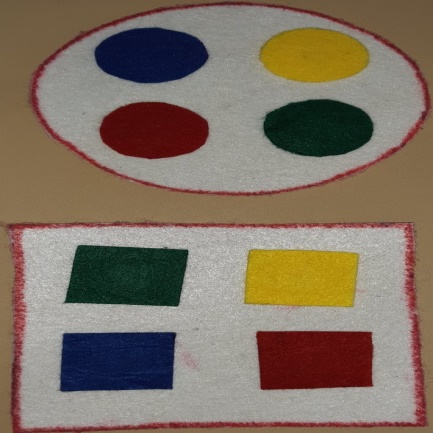 Ход игры: Предложить детям найти для каждой геометрической фигуры свой «Домик» и прикрепить ее туда.«Цветная пирамидка»Цель игры: Научить детей подбирать детали пирамидки по размеру (от большого к меньшему и наоборот), правильно называть цвета каждой детали пирамидки.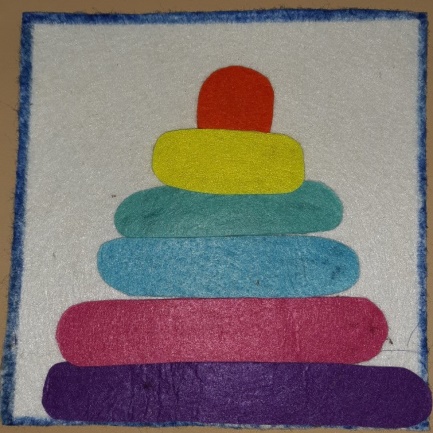 Ход игры: Предложить ребенку собрать пирамидку от самой большой до маленькой детали и наоборот от самой маленькой до самой большой, при этом называя цвета каждой детали.«Цвет, форма и размер»Цель игры: Развитие сенсорных навыков детей. Закрепление знаний геометрических фигур, их цвета и размера.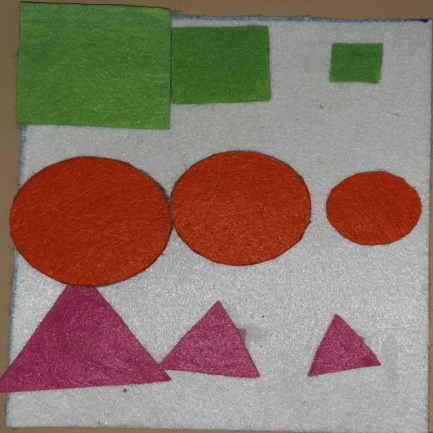 Ход игры: Предложить детям сначала назвать фигуру и какого она цвета, найти все одинаковые фигуры и прилепить их на основу от самой большой до самой маленькой. Показать на готовой конструкции, где квадрат, круг и треугольник и показать цвета по запросу педагога.Список рекомендуемой литературыЗайцева А. Войлок и фетр. Эксмо, 2011.Ивановская Т. Игрушки и аксессуары из фетра. Рипол классик, 2012.Кнаке Ж. Картины из фетра своими руками. Ниола-Пресс, 2012.Мичеева Н. Игрушки из войлока. Робинс, 2011.Соколова О. Этот удивительный фетр. Феникс, 2012.Э.Г. Пилюгина «Сенсорные способности малыша» - М.: «Мозаика-Синтез», 2003«Развивающие игры с малышами до 3-х лет» - Ярославль «Академия развития», 1998. Сост. Т.В. ГалановаПилюгина Э.Г. Сенсорные способности малыша – Москва. Мозаика – Синтез, 2003Интернет-ресурсы: https://nsportal.ru/ https://www.maam.ru/